Сценарий праздника 8 марта в подготовительной группе                                          "Волшебная ромашка для мам".Подготовила: Папкова Н.С.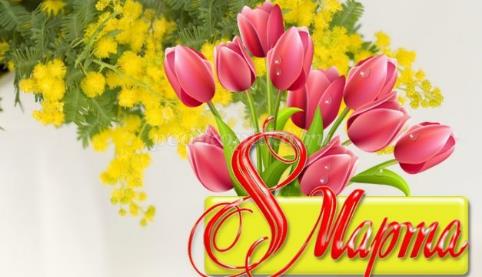 
Цель: Создать праздничное настроение, как у детей, так и родителей
Задачи: Подготовить с детьми танцы, песни, стихи и т.д. Приготовить специальные костюмы. Дать начальные знания о искусства пародирования (мальчикам)
(Звучит торжественная музыка, выходит ребёнок)
Ребёнок: Сегодня у нас так уютно, как дома,
Смотрите, как лиц много в зале знакомых,
К нам мамы пришли – рады видеть всех вас!
И праздник весёлый начнём мы сейчас!

1. ВХОД «ДОРОГА К СОЛНЦУ» или «АЙ, БУДЕТ КРУТО, АЙ»
(Все садятся на места, остаются 3 ребёнка)

1-й Ребёнок: Вот пришло Восьмое марта, 
Распирает счастье грудь, 
Подарить мне маме надо 
В этот праздник что-нибудь. 
Я умоюсь ей в подарок, 
Ей в подарок причешусь, 
Влезу в пару лучших тапок 
И духами надушусь!
2-й Ребёнок: Да здравствуют девчонки
С косичками и без!
Пусть солнце улыбнется
Им с голубых небес!
Да здравствуют худышки,
Да здравствуют толстушки,
Те, у кого сережки,
А на носу веснушки.
3-й Ребёнок: Пусть солнышко ласково светит,
Пусть птицы встречают зарю!
О самой чудесной на свете,
О маме моей говорю.
(Садятся на места)
Ведущая: Молодцы, вы совсем не забыли про международный день
А какие подарки вы приготовили для ваших мам и бабушек?
Дети: Мы подарки вам покажем и о них сейчас расскажем, и наверно пропоём!
Ведущая: В гости, по ветру летит к нам весна,
Праздник и счастье несёт нам она,
Ну-ка крикнем поскорей: «Беги, беги весна скорей»
Дети: Беги, беги весна скорей!
2. ВЫХОД ДЖИНА
(Под звуки фонограммы «Течёт ручей» - Надежды. К, идёт Джин, в руках тащит ромашку со стишками, напивая «Течёт ручей, трали-вали, и.т.д»)

Джин: Опа, люля, тру-ля-ля, 
В Россию наконец пришла весна!!! УРААА!
Я так люблю весну, а всю зиму, я в кувшине сплю,
Только температура повышается, я из кувшинчика вылетаю,
Лечу, лечу, и счастья женщинам дарю!
Только в этот дивный час, ветер дунул не туда, и закинул меня куда? А?
Ведущий: Ребята, а вы узнали, что это за дедушка, с мешочком?!
Дети: Джин!
Ведущая: Дедушка, вы в детский сад попали!
И у нас тут отмечается всероссийский женский день!
Джин: Ой, ой, да тьфу на вас!
Не, ну вы, хоть бы позвонили,
Я бы цветочков захватил, конфеток, Стаса Михайлова под мышку!
А то даже, как то не удобно, с пустыми руками!
Ведущая: Ой, да не надо нам вашего Стаса Михайлова!
Вы лучше с нами оставайтесь, будем праздник вмести встречать! 
Джин: Ой спасибо, спасибо светлоокая, а что вы дарите вашим мамам расскажете?!

(Выходит девочка с портретом мамы)

Девочка: Я подарок разноцветный подарить решила маме. 
Я старалась, рисовала четырьмя карандашами.
Но сначала я на красный слишком сильно нажимала,
А потом, за красным сразу фиолетовый сломала, 
А потом сломался синий, и оранжевый сломала...
Все равно портрет красивый, потому что это - мама!
(Садится, выходят девочка и мальчик с пустыми руками

Мальчик: Мы долго обсуждали, 
Что маме подарить, 
Как в 8-Марта, маму удивить? 
Купить духи, помаду, 
Коробочку конфет. 
Красивую открытку, подснежников букет? 
А может лучше брошку 
Иль шарфик отыскать? 
Нелёгкая задача – 
Подарок выбирать. 
Девочка: Мы спорили, решали, 
А время быстро шло, 
На календарь взглянули – 8-е уж число. 
Мы мамочку обняли 
И песню спели ей 
Счастливые мгновения 
Подарков всех важней! 

3. ПЕСНЯ «МАМОЧКА» 
Джин: Ой, как у вас весело!
А я тоже приготовил для ваших мам подарочек 
Есть у меня ромашка, а ромашка не простая, которая мама прочитает предсказание
Оно сразу исполнится! Ну что испытаем силу цветка моего мудрёно-едрёного!?
Мамы: Да!

(Джин отрывает один лепесток, и даёт его маме, у которой есть сын)
(Мама читает)

Мама: Я так хочу, чтоб мой сынишка
Бесстрашным, сильным рос мальчишкой,
Чтобы защитником он рос,
По пустякам не лил бы слёз!(Выходят мама с сыном)Мама8 марта – женский день и веселиться нам не лень.Без приключений скучно детворе,Если сыну весело, то весело и мне.Пусть будет в жизни интересноИ приключениям найдется место.Как хорошо, когда есть сын!Он самый важный из мужчин!Твой солнца лучик золотой,Улыбка, что всегда с тобой!Прекрасней счастья в мире нет!Души твоей он яркий свет!Как хорошо, когда есть сын!Он самый важный из мужчин!Сын Нельзя мне больше плакать, есть важная причина –Вчера сказал мне папа, что я уже мужчина.Мужчины не боятся без мамы оставаться.Мужчины закаляются и сами одеваются.Но если очень-очень по маме затоскуюМне папа разрешает пролить слезу мужскую.А так… нельзя мне плакать, есть важная причина –Вчера сказал мне папа, что он и я – мужчины.
(Звучит фонограмма песни, выходят мальчишки исполняют песня-танец)
4. ПЕСНЯ-ТАНЕЦ «МЫ ШАГАЕМ, КАК СОЛДАТЫ» 

Джин: О, какие молодцы! Вот видите работает моя ромашка,
А вы верить не хотели! Ну что ещё испытаем волшебную силу ромашки?!

(Джин отрывает лепесток, даёт маме у которой в зале есть её мать (БАБУШКА))

Мама: А мне очень хочется поздравить маму мою,
Она уже не молодая и я её очень люблю.
Ведущая: Вы, я вижу догадались кому адресовано это поздравление. 
Конечно нашим бабушкам! И мы с радостью к нему присоединяемся!

(Выходят Девочки и Мальчики)
Мальчик: Бабушка, бабулечка,
Моя ты красотулечка,
Любимая, родная,
Моя ты дорогая!
Поздравляю я тебя,
Очень искренне, любя,
Будь счастливой и здоровой,
И, конечно же, весёлой!
Девочка: Говорят восьмого марта
Маму нужно поздравлять.
Ну а бабушку? Подарки
Все хотят ведь получать!
Я бабулю первой самой
Крепко-крепко обниму.
Я ведь также как и маму
Нашу бабушку люблю.
Сильно-сильно поцелую,
Ландыши ей подарю:
«Поздравляю! Знай, бабуля,
Очень я тебя люблю!»
Мальчик: Давайте наших бабушек
Поздравим с женским днём,
Для них сейчас весёлую
Песенку споём!

5. ПЕСНЯ «В ГОСТИ К БАБУШКЕ»
(Садятся на места)

Джин: Ой, пока вы тут пели и плясали, 
Один очень, очень молодой человек
Хочет всему миру, стихи прочитать, встречаем!

(Выходит мальчик, читает стихотворение)
Мальчик: А какой подарок маме подарю я в женский день?
Есть для этого немало фантастических идей!
Ведь сюрприз готовить маме – это очень интересно,
Мы замесим тесто в ванне или выстираем кресло.
Ну, а я в подарок маме разрисую шкаф цветами…
Хорошо б и потолок, жаль, я ростом невысок! 
Ведущая: Кресло, шкаф и потолок, это конечно же хорошо,
Но я всё-таки думаю, что когда праздник на пороге,
Кисти и краски уходят на второй план!
А давайте лучше частушки для девчонок и мам  споем.
Джин (Перебивая): А давайте!6.Частушки для девочекВот какие вы, девчонки!Нас вы обижаете:Только мы хотим подраться-Сразу разнимаете!Мы девчонок охраняем,Храбро защищаем!Если муха подлетит -Саблю вынимаем!Перед зеркалом стоял,Папин галстук примерял. Приду завтра в детский сад –Удивлю я всех девчат!Засмотрелся на Наташу,Ведь она – красавица!Взял – усы нарисовал –Ей хотел понравиться.Я девчонкам уступаю,Для них двери открываю.Ну а сам – потом иду И пальто им подаю!Я рисунок рисовалИ случайно задремал…Оля тихо подошлаИ подушку принесла.Очень мы для вас старались, Чтобы больше вы смеялись!Если что – нас не ругайте.Поздравленья принимайте!

Джин: Ой, как ваши мальчики частушки пели, 
Мне очень понравилось, но вот понять я не могу
Почему у одного из мальчишек, одна штанина такая грязнущая,
Я как увидел, чуть сердце не остановилось

(Выходят девочка в руках держит тазик с платком, читает стих)
Девочка: У меня большая стирка, мне бельё стирать не лень.
В тазик налила водицы и стираю целый день.
В мыльной пене, в мыльной пене, станет чистым всё бельё.
Постираю и поглажу даже платьице своё.
Если мама ты захочешь, постираю и твоё.

7. ТАНЕЦ «БОЛЬШАЯ СТИРКА» 

Ведущая: А сейчас, мы поиграем
Подзадорим наших мам.
Пусть от их улыбок ярких,
Станет радостнее нам.

8.  О матери сложено много пословиц и поговорок, знают ли их наши мамы, мы сейчас проверим. Вам нужно закончить пословицу. 

Конкурс «Зарядка для ума».

- При солнышке тепло (при матери добро).
- Нет роднее дружка, (чем родная матушка).
- Материнская забота в огне не горит (и в воде не тонет)
- Птица рада весне (а младенец – матери).
- Материнская ласка (конца не знает).
- Для матери ребёнок (до ста лет дитёнок).

Ведущий: Я думаю, всем в зале будет, интересно узнать, насколько хорошо мамы знают своих детей.

Конкурс  «Узнай своего ребенка».
(Мамы с закрытыми глазами узнают своего ребенка по голове.)

Ведущая: Ну, что Джин, нравится тебе у нас на празднике?!
Джин: Очень нравится!
Ведущая: А волшебные лепестки у тебя ещё остались? 
Джин: Конечно остались! (Отрывает лепесток, даёт маме)
Мама: Порадуйте нас сценкой
Весёлой и красивой, 
Чтоб стали ваши мамы 
Моложе и счастливей!
Ведущая: Ну, что ж, смотрите, радуйтесь и молодейте.

9. Сценка: «Старушки на завалинке»На скамейке сидят две старушки – одна вяжет, другая – качает ребенка в коляске.1 старушка:Скоро женский день, Васильевна. Как решила ты справлять?2 старушка:Как? Не знаешь, что ль, Андреевна? Внука буду я качать!1 старушка:Ну, а я своим сказала и мило ручкой помахала:Хватит, мой пришел черед – праздника  ждала уж который год –То родится внучка, то внучок. А тебе, небось, забудут и подарок подарить?2 старушка:Вишь, платочек подарили – век его мне не сносить.1 старушка:Эко диво! Каждый год зять тебе платок несет.А к платку еще внучка: посиди-ка с ним пока!Будто праздник лишь для них, для таких вот молодых.(Выходит «дама» в шляпе с модной сумочкой.)2 старушка:Ишь, на праздник собралась: нарядилась, завилась!Провожают даму взглядом, шушукаются. Навстречу идет дама в платочкес коляской и тяжелой сумкой.1 дама:Зина, милая, привет! Сколько зим да сколько лет.Мы не виделись с тобой. Не спеши, постой со мной,Вся в делах, не отдохнешь, расскажи, как ты живешь.2 дама:Да живем мы потихоньку, появился еще Ленька.Пойдет Даша в первый класс. В общем, как у всех, у нас.Вот продукты в дом несу – женский праздник на носу.1 дама:Твой тебе не помогает?2 дама:Да он вечно заседает! Так намается за день, что с дивана встать-то лень!1 дама:Ну, не я его жена! Получил бы он сполна!Дорогая, ну пока, у меня самой дела!(Идет папа с полными сумками покупок.)1 дама:Мой хозяюшка идет, что же он домой несет?Папа:Ох, устал я, в самом деле вам продукты покупать.1 дама:В магазинах вздули цены: сколько ж надо получать?Пойдем, посмотрим, что ты там купил… (уходят)(Старушки спорят.)1 старушка:Не взаправду он играет: таких пап не бывает.Папы в креслах все сидят, телевизоры глядят.2 старушка:Или курят, или спят, иль читают все подряд.Папам только в женский день мамам помогать не лень.
Джин: Остаётся всего 3 лепестка, ну что, готовы продолжать,
Дружный праздничек встречать?!
Дети: ДА!
Джин: Ну тогда держите ещё один лепесток (Отрывает даёт маме)
Мама: Когда я маленькой была, из соски молочко пила,
И кашу манную, я, ела, но как же быстро пролетело время,
Теперь когда прошло, уж много лет, скорей вы дайте мне ответ:
Нельзя ли в детство заглянуть, хоть на одно мгновение и немножко поиграть?
Ведущая: Да! Сегодня можно всё! Сейчас вы резко помолодеете. 

10. Конкурс  «Море поцелуев»
Дети делятся на две команды, каждая становится в ряд по диагонали, причем последний в ряду стоит рядом с родителями. Между командами стоят корзинки с губами-поцелуйчиками. По сигналу дети начинают передавать др. др. поцелуйчики, последние отдают мамам, те быстро раздают др. др. Побеждает команда, быстрее раздавшая поцелуйчики. (поцелуйчиков должно быть по количеству женщин)

Джин: А теперь остались два лепестка, и их пожалуй я оставлю себе! 
И так первый лепесток: Мы и пели, и играли, и стишки с частушками читали, а сейчас предлагаю вам отрывок  из телепередачи «Сто к одному»Задача ваша совсем непроста: догадаться, о чем же рассуждают ребята?Выходят трое детей:1. Они есть у каждого…. Они бывают разного цвета… У мамы они самые красивые… Они бывают добрыми и ласковыми, а иногда печальными и усталыми. (Глаза)Ведущая:       Прошу внимания, звучит второе задание!2. Это есть в каждом доме… Это такое большое и удобное… Это очень любит папа…На этом можно прыгать и баловаться, только взрослые будут ругаться (Диван)Ведущая:   Задание третье! О чем говорят дети?        3. Когда это бывает, у всех хорошее настроение и все улыбаются.Все нарядно одеты: и взрослые, и дети…В такой день звучит музыка, все танцуют и поют…А еще едят вкусный пирог или торт… (Праздник)
Джин: Ну что мамы вы довольны?!
Мамы: Да!
Джин: Ну я передумал, и (Отдаёт, ведущие читают) решил отдать лепесток ведущим, пусть они его прочтут
Ведущие: Хочу чтоб здесь появились матрёшки и повеселили нас немножко

(Звучит фонограмма «Смайлик» Верки Сердючки; Выходят мальчики-матрёшки, начинают  танцевать)
11. ПОЗДРАВЛЕНИЕ ОТ МАЛЬЧИШЕК 
(Не уходят, читают стихи)
1-я Матрёшка: Кати, Маши и Наташи,
Юльки, Настеньки и Даши – 
Как прекрасны весной
Кто нарядом, кто душой.
И в чудесный день весны 
Всех вас поздравляем мы!
2-я Матрёшка: В группе девочки у нас – 
Умницы, красавицы!
И признаться нам парням – это очень нравится 
3-я Матрёшка: Всем сегодня обещаем
Комплименты говорить,
А немного подрастём 
Будем вам цветы дарить 

(На центра зала выбегает Джин)
Джин: От всех детей группы «Крепыши» подарки в зал! 

(Звучит торжественная музыка, Джин вносит в зал носится большую корзину с подарками мам)

12. РАЗДАЧА ПОДАРКОВ
Ведущая:  Как жаль, что наш праздник подошел к концу. Мы благодарим всех участников. Нашим мамам желаем самое главное здоровья, счастья и терпения.
Разрешите на прощанье Вам здоровья пожелать.
Не болейте! Не старейте! Не сердитесь никогда! 
Вот такими молодыми оставайтесь навсегда!Мама дорогая(на мелодию песни Ады Якушевой «Вечер бродит»)

Я негромко песню напеваю.
Ведь мелодия звучит во мне.
Эта песня сердце согревает, 
Словно тёмной ночью огонёк в окне. 
Эта песня сердце согревает, 
Словно тёмной ночью огонёк в окне. 

Нет на свете никого дороже, 
Нет заботливей и нет добрей. 
Вы, конечно, согласитесь тоже: 
Так о маме каждый скажет о своей. 
Вы, конечно, согласитесь тоже: 
Так о маме каждый скажет о своей. 

Сколько ты ночей не досыпала,
Когда плакало твоё дитя.
А дитя тихонько подрастало 
И теперь опорой стало для тебя.
А дитя тихонько подрастало 
И теперь опорой стало для тебя.

И сегодня, мама дорогая,
Обещаю, горячо любя,
Что я очень-очень постараюсь 
Больше никогда не огорчать тебя.
Что я очень-очень постараюсь 
Больше никогда не огорчать тебя.Поздравление Бабушке(на музыку романса М. Глинки «Я помню чудное мгновенье»)

Нет лучше никого на свете, 
Родная бабушка моя!
И пусть лицо твоё осветит
Улыбка добрая твоя!
Улыбка добрая твоя!

Чтоб ты всё время улыбалась –
Тебе я песенку пою.
Чтоб никогда не огорчалась,
Скажу, что я тебя люблю!
Скажу, что я тебя люблю!Игра «Завяжи бант».Ведущий: Для следующей игры нам нужны бабушки. Ваша задача, как можно быстрее завязать бантики. Приготовились, на старт внимание марш.(На верёвке завязаны ленточки. Бабушки с двух сторон начинают завязывать банты. Побеждает тот, кто вперёд дойдёт до середины).Ведущий: А сейчас мы посмотрим, как наши дети помогают мамам.Конкурсы«Уборка»Ведущий: задача каждой команды, как можно быстрее убрать мусор - кубики. Кубики руками не трогаем, метем веником, в ведро складываем совком. Побеждает та команда, которая быстрее уберет мусор. На старт, внимание марш.Конкурс «Букет для бабушки» 
Девочки делятся на две команды. И на расстоянии от каждой команды стоят столы, на которых лежат цветы, вырезанные из бумаги и клей. По команде ведущего дети по очереди бегут к столу, намазывают цветок клеем, подбегают к доске, клеят цветок на ватман, на котором нарисованы вазы и стебельки, и возвращаются к команде. Потом бегут также другие участники. Чья команда первой закончит собирать букет для бабушки, та и победила.